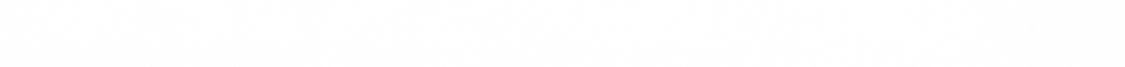 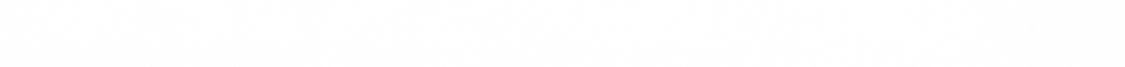 SundayMondayTuesdayWednesdayThursdayFridaySaturday12345678.9101112131415First day of school. ExpectationsScavenger hunt16Contour line drawings/ draw for paintings17SyllabusFinish drawingComposition181920Elements /principles reviewStart the fractured Watercolor (pinterest)21Finish drawing22Paint23Studio day24SB 1 dueArt fee and syllabus dueStudio day252627Studio day, 28Studio day29Studio day  30Studio day 31Studio dayAugust2017August2017August2017August2017Notes:Notes:Notes:SundayMondayTuesdayWednesdayWednesdayThursdayThursdayFridaySaturdayPainting dueAssessmentdisplaySb 2 due123No School4Intro photo-realism with food (pinterest)Sketch/ prep canvas5Draw on canvas6Studio day7Studio daySB 3 due8910Studio day11Studio day12Studio day13Studio day14Painting dueTable critiqueSB 4 due151617Oil demoBlock in18Block in practice19Block in practice20Middle demo21Middle practiceSB 5 due222324Middle practice25Finish demo26Finish practice27Finish practice28 Practice dueSb 6dueStart oil painting on their own (landscape)2930september2017september2017september2017september2017Notes:Notes:Notes:SundayMondayTuesdayWednesdayWednesdayThursdayThursdayFridaySaturday1Studio day 2Studio day3Studio dayPaintings due No SB due4No School Fall Break5No school Fall Break678Start large scale oil painting focusing on color usage underpaintingSketch9Studio day10Studio day11Studio day12Studio daySB 7 due131415Studio day16Studio day17Studio day18Studio day19Studio daySB 8 due202122Studio day23Studio day24Studio day25Project dueassessment26No SchoolSB 9 due272829Intro famous painting localized (starry night over Lexington)Prep canvas30Transfer to canvas31october2017october2017october2017october2017Notes:Notes:Notes:SundayMondayTuesdayWednesdayWednesdayThursdayThursdayFridaySaturdayStudio day1Studio day2Studio daySb 10 due345Studio day6Studio day77Studio day8Studio day9Project dueassessmentSB 11 due101112Figure drawing reviewPractice with gesture dolls13Take turns doing timed drawings1414Take turns for timed paintings in watercolor15Foreshortened review and practice16Prep canvasStart sketching for full body portrait paintingSb 12 due171819Transfer drawing to canvas and start painitngTheir choice of paint20Studio day2121Thanksgiving break/no school22Thanksgiving break23Thanksgiving break242526Draw27Studio 2828Studio day 29Studio day30November2017November2017November2017November2017Notes:Notes:Notes:SundayMondayTuesdayWednesdayWednesdayThursdayThursdayFridaySaturday. Studio daySb 13 due123Studio  day4Studio day55Studio day6Studio day7Project dueassessmentSb 14 due8910Quick book page water color11Studio day1212Project due13Lab day for finalsSB 15 due14Finals151617Finals18Finals1919Christmas Break20Christmas Break21Christmas Break222324Christmas Break25Christmas Break2626Christmas Break26Christmas Break27Christmas Break28293031december2017december2017december2017december2017Notes:Notes:Notes:SundayMondayTuesdayWednesdayWednesdayThursdayThursdayFridaySaturdayNo school1No schoolNo school2Intro painting on non-traditional surfaceBrainstorm ideas3Start project4Studio day567Studio day8Studio day99Studio day10Studio day11Studio daySB1 due121314NO School15Studio day1616Studio day17Paintings dueSB 2 dueAssessment18 Start impressionismDo color blocks with dotsSB 2 due192021Studio day22Sketch and prep canvas2323Studio day24Studio day25Studio day SB 3 due262728Studio day29Studio day3030Studio day31January2017January2017January2017January2017Notes:Notes:Notes:SundayMondayTuesdayWednesdayWednesdayThursdayThursdayFridaySaturdayStudio day1Studio daySB4 due234Studio day5Studio day66Project dueAssessment7Review 1 and 2 point perspective8Teach 3 pt perspectiveSB5 due91011Drawing practice12Choose a point of view to create an architectural study1313Start project14studio day15studio daysb 6 due161718No School19studio day2020Studio day21studio day22studio daySB 7 due232425Studio day26Studio day2727Studio day28february2017february2017february2017february2017Notes:Notes:Notes:SundayMondayTuesdayWednesdayWednesdayThursdayThursdayFridaySaturdayStudio day1Project dueSb 8 dueChoose person for memory project/portrait234Studio day5Studio day66Studio day7Studio day8Studio daySB 9 due 91011Studio day12Studio day1313Studio day14Studio day15No school/ possible weather makeup day161718Project dueTake photos to send back 19Mixed media ppt and exercises2020Mixed media exploration21Sketch and prep canvas22Studio daySb 10 due232425Studio day 26Studio day2727Studio day28Studio day29Studio daySb 11 due3031march2017march2017march2017march2017Notes:Notes:Notes:SundayMondayTuesdayWednesdayWednesdayThursdayThursdayFridaySaturday1Spring break2Spring breakSpring break3Spring break4 Spring break5Spring break 678Studio day9Studio day1010Studio day11Studio day12Project dueSB 12 due131415 Sketch for a seriesChoose a medium or multiple media16Studio day1717Studio day18Studio day19Studio daySB 13 due202122Studio day23Studio day2424Studio day25Studio day26Group critique to monitor progress and unity of seriesSB 14 due272829Make corrections and continue working30April2017April2017April2017April2017Notes:Notes:Notes:SundayMondayTuesdayWednesdayWednesdayThursdayThursdayFridaySaturdayStudio dayStudio day1Studio day2Studio day 3Studio daySB 15 due456Studio day7Studio day88Studio day9Studio day10Studio daySB 16 due111213Studio day14Studio day1515Studio day16Series due Turn in materials17SB 17 due181920Lab day for final21no school/election day2222finals23finals24last day of schoolfinals252627possible make up days28possible make up days2929possible make up days30possible make up days31may2017Notes: